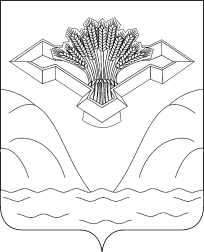 Российская ФедерацияСамарская область АДМИНИСТРАЦИЯ СЕЛЬСКОГО ПОСЕЛЕНИЯ  ВЕРХНИЕ БЕЛОЗЕРКИМУНИЦИПАЛЬНОГО РАЙОНА СТАВРОПОЛЬСКИЙСАМАРСКОЙ ОБЛАСТИПОСТАНОВЛЕНИЕот  17.07.2015 года                                                                                                                         № 13Об утверждении отчета об исполнении бюджета сельского поселения Верхние Белозерки муниципального района Ставропольский Самарской области за первое полугодие 2015 года.Во исполнении статьи 264.2. Бюджетного Кодекса Российской Федерации	  ПОСТАНОВЛЯЕТ:Утвердить отчет об исполнении бюджета  сельского поселения Верхние Белозерки муниципального  района   Ставропольский  Самарской  области за первое полугодие 2015 года (Приложение №1, 2, 3).Бухгалтерии администрации сельского поселения Верхние Белозерки муниципального  района   Ставропольский  Самарской  области направить утвержденный отчет в Собрание Представителей сельского поселения Верхние Белозерки муниципального района Ставропольский Самарской области.Контроль за исполнением данного постановления оставляю за собой.Опубликовать настоящее постановление в средствах массовой информации.Глава сельского поселения  Верхние Белозерки  муниципального района Ставропольский         Самарской области                                                                                                      В.А. Сулеев